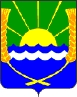 АДМИНИСТРАЦИЯ КРАСНОСАДОВСКОГО СЕЛЬСКОГО ПОСЕЛЕНИЯПОСТАНОВЛЕНИЕот 12.12.2022 № 173п. Красный СадОб утверждении Перечня мест, на которые запрещается возвращать животных без владельцев, и лиц, уполномоченных на принятие решений о возврате животных без владельцев на прежние места их обитания  В соответствии с пунктом  6.1 статьи 18 Федерального закона от 27.12.2018 N 498-ФЗ (ред. от 14.07.2022) "Об ответственном обращении с животными и о внесении изменений в отдельные законодательные акты Российской Федерации", статьей 14.1 Федерального закона от 06.10.2003 № 131-ФЗ «Об общих принципах организации местного самоуправления в Российской Федерации», Администрация Красносадовского сельского поселения п о с т а н о в л я е т:Утвердить перечень мест, на которые запрещается возвращать животных без владельцев на прежние места их обитания на территории Красносадовского сельского поселения: - территории общего пользования (в том числе площади, улицы, проезды, парки и другие территории, которыми беспрепятственно пользуется неограниченный круг лиц);- территории, прилегающие к многоквартирным домам;- детские игровые и детские спортивные площадки;- спортивные площадки для занятий активными видами спорта, площадки, предназначенные для спортивных игр на открытом воздухе;- места размещения ярмарки и нестационарных торговых объектов;- кладбища и мемориальные зоны;- площадки для проведения массовых мероприятий;- территории детских, образовательных и лечебных учреждений;- территории, прилегающие к объектам культуры;-территории, прилегающие к организациям общественного питания, магазинам;-территории, предназначенные для выпаса сельскохозяйственных животных;- водоохранные зоны.Ответственным должностным лицом по принятию решения о возврате животных без владельцев на прежние места обитания является ведущий специалист Администрации Красносадовского сельского поселения.3.Настоящее постановление вступает в силу со дня его                                                                                   обнародования на официальном сайте Администрации Красносадовского сельского поселения.4. Контроль за исполнением настоящего постановления оставляю за собой.             Глава  Администрации  Красносадовского сельского поселения                                        Н.П. Пивненко